Natuur: H 3.2 KamperenKamperen: ergens logeren in een tent of caravanDe kampeerboerderij: een boerderij waar een kleine camping is. Je logeert dan met je tent of caravan bij de boerDe camping: een terrein waar je kunt kamperenDe kampeerders: de mensen die met een tent of caravan aan het kamperen zijnDe caravan: een klein vakantiehuisje op wielen. Je maakt hem vast achter aan een auto.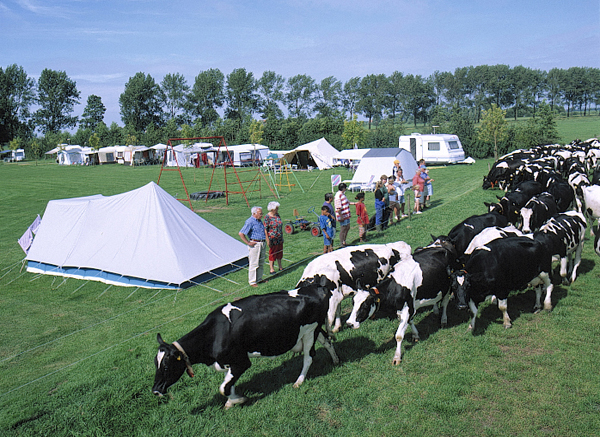 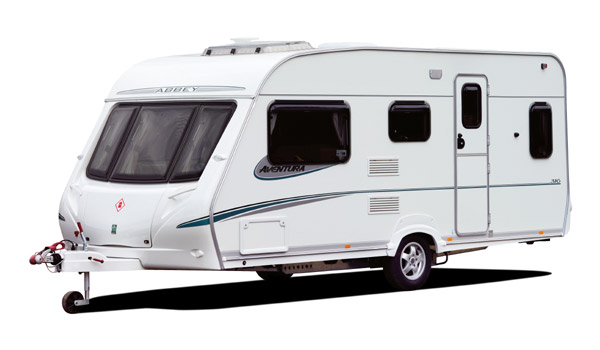 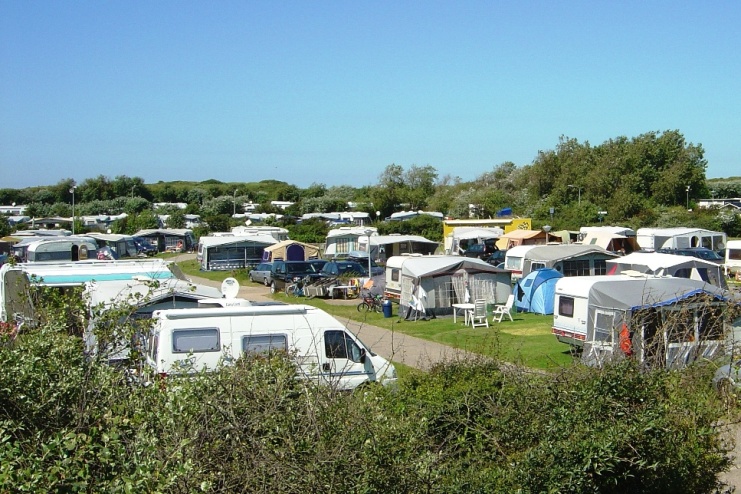 